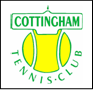 Please indicate your age bracket:           ☐  Under 20       ☐  20-30      ☐  30-40        ☐  40-50                                                                            ☐  50-60               ☐  60-70      ☐  Over 70MEMBERSHIP CATEGORIES Please complete for all Juniors and Intermediates joining the Wait List with you.FEESThe Cottingham Tennis Club Wait List is a permanent wait list.  Your name and place will remain on the list until you join the Club, or choose to remove yourself from the Wait List.  It is the applicant’s responsibility to provide accurate and up-to-date contact information to the Club.  To update contact information, remove yourself from the Wait List, or for other inquiries, please contact the Membership Team at membership@cottinghamtennis.ca. NAME (Every adult must complete their own application form)NAME (Every adult must complete their own application form)MAILING ADDRESS (street/city/province/postal code)PHONE (home/work/cell)EMAIL ADDRESS (By providing your email address you are giving CTC permission to communicate with you via email.  We will not share your address with anyone outside of CTC)EMAIL ADDRESS (By providing your email address you are giving CTC permission to communicate with you via email.  We will not share your address with anyone outside of CTC)AdultAge as at April 1TotalNew Membership18 years +$450Initiation Fee18 years +$250Intermediate15 to 17 years old$150-$150JuniorUp to 14 years old$50-$50First NameLast NameMembership CategoryGuardian No payment is required to join the Wait List.  Membership and initiation fees will be due when Wait List applicants are contacted to join the Club.  Amounts payable will be determined in the year of membership.  Sample fees included on this form are provided as a guideline only.